1.SORU: İnsanda bulunan büyüme hormonu çok salgılandığında hastalığa neden oluyor iken bitkide salgılanan büyüme hormonu çok salgılandığında hiçbir hastalığa neden olmamasının nedeni nedir? Açıklayınız?2.SORU: Hurma yetiştiricileri hurma bitkilerinin tozlaşmaya başladığı zaman bitkilerin yetiştiği ortama vantilatör koyuyor bunun nedeni nedir?3.SORU: Aşağıda verilen bitkinin hangi kısmı olduğunu yazınız?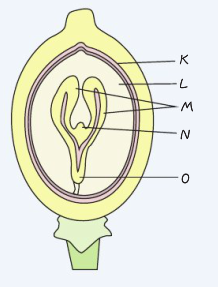 4.SORU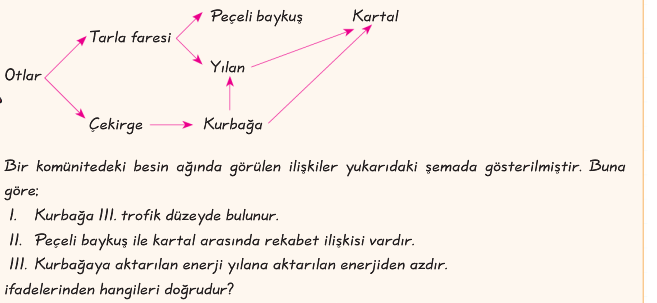 5.SORU: 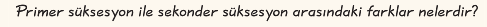 6.SORU: 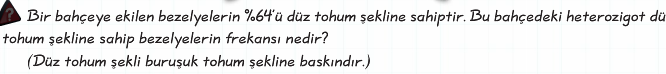 7.SORU 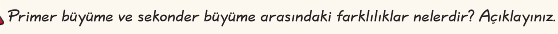 8.SORU: 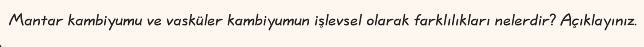 9.SORU: 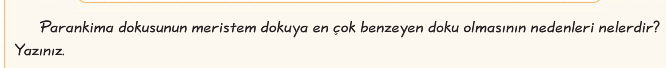 https://www.HangiSoru.com 10.SORU: 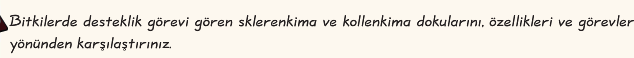 NOT BAREMİ HER SORUNUN DOĞRU CEVABI 10 PUAN DEĞERİNDEDİR                                                   BAŞARILAR